NIVEL SECUNDARIO                                        INSTITUCIÓN EDUCATIVA PRIVADA SAGRADO CORAZÓN DE JESÚS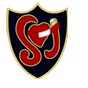                                                                  COMUNICADO Nº  004 - 2019 - IEGP. - SCJ.                                                                                                                                                               Arequipa, 2019 abril   01Señores Padres de Familia:	Reciban un cordial saludo, la presente es para comunicarles que las evaluaciones Virtuales de la I Unidad se llevarán a cabo del 03 al 08 del presente según el siguiente cronograma:Dichas Evaluaciones podrán rendirse desde las 16:00 horas hasta las 21:00 horas. En el caso de 5° y 4° de Secundaria de 16.00 a 22.00 hrs. Les recordamos que para tener acceso a la Plataforma Virtual deberán estar al día en el Pago de Pensiones de acuerdo a las condiciones de uso de la Plataforma Virtual. Seguros de contar con su compromiso responsable, nos despedimos de Uds.                                                                                                                                     Atentamente   Dpto. de Contabilidad                                                                                            Dirección AcadémicaNIVEL PRIMARIO……………………………………………………………………………………………………………………………………………………………………………………………………………….                                 INSTITUCIÓN EDUCATIVA PRIVADA SAGRADO CORAZÓN DE JESÚS                                                       COMUNICADO Nº  004 - 2019 - IEGP. - SCJ.                                                                                                                                                                         Arequipa, 2019 abril   01Señores Padres de Familia:	Reciban un cordial saludo, la presente es para comunicarles que las evaluaciones Virtuales de la I Unidad se llevarán a cabo del 03 al 08 del presente según el siguiente cronograma:Dichas Evaluaciones podrán rendirse desde las 16:00 horas hasta las 21:00 horas. Les recordamos que para tener acceso a la Plataforma Virtual deberán estar al día en el Pago de Pensiones de acuerdo a las condiciones de uso de la Plataforma Virtual. Seguros de contar con su compromiso responsable, nos despedimos de Uds.                                                                                                                                     Atentamente   Dpto. de Contabilidad                                                                                            Dirección AcadémicaDíasNivel  - SecundariaMiércoles 03 de abrilComunicación y Desarrollo Personal  ( 30 minutos ) Jueves 04Física (40 minutos)  y Ciencias Sociales   (30 minutos)Viernes 05Matemática (40 minutos) e  Inglés (30 minutos)Lunes 08Química (40 minutos) y  Religión (30 minutos)DíasNivel  - PrimariaMiércoles 03 de abrilEducación Religiosa y Personal Social  ( 30 minutos) Jueves 04 de abrilCiencia y Tecnología e Inglés    (30 minutos)Viernes 05 de abrilComunicación (50 minutos) Lunes 08 de abrilMatemática (50 minutos) 